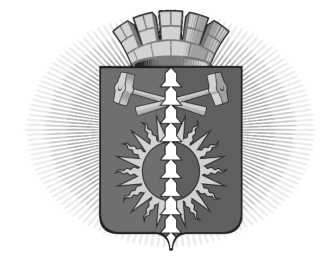 АДМИНИСТРАЦИЯ ГОРОДСКОГО ОКРУГА ВЕРХНИЙ ТАГИЛПОСТАНОВЛЕНИЕПриложение № 1                                                              к Административному регламенту предоставление МКУ Управление образования городского округа Верхний Тагил муниципальной услуги «Зачисление в образовательные учреждения»(новая редакция)Решение руководителя МОУ:Зачислить в «_______» класс ____с «_____»____________20___ года_________________/____________/«____» _____________ 20____ года                                        Директору _______________________________________________                            наименование МОУ                                       _________________________________________________________                    Ф.И.О. директораЗАЯВЛЕНИЕПрошу зачислить в ______ класс ________________________________________________          (наименование МОУ)ребенка _____________________________________________________________________  (Ф.И.О. (последнее - при наличии) ребенка)1. Дата рождения ребенка: «____» _________________   ______ г.2. Место рождения ребенка: ____________________________________________________.3. Свидетельство о рождении ребенка (паспорт – по достижении 14-летнего возраста):серия ___________ № ___________________,выдано ____________________________________ «____» ______________ ______ г.4. Адрес регистрации ребенка: __________________________________________________.5. Адрес проживания ребенка: __________________________________________________.6. Из какого дошкольного образовательного учреждения прибыл ребенок (при поступлении в первый класс): __________________________________________________.7. Из какого класса, какого общеобразовательного учреждения переводится (при поступлении во второй-одиннадцатый класс):____________________________________________________________________________.8. Потребность ребенка в обучении по адаптированной образовательной программе и (или) в создании специальных условий для организации обучения и воспитания обучающегося с ограниченными возможностями здоровья в соответствии с заключением ПМПК (при наличии) или инвалида (ребенка-инвалида) в соответствии с ИПРА______________________________________.……имеется /отсутствуетЕсли имеется, то даю согласие на обучениепо адаптированной образовательной программе____________________________________________________________________.(подпись)    (Ф.И.О.)9. В  соответствии  со  статьями  14, 44 Федерального закона от 29.12.2012№273-ФЗ «Об образовании в Российской Федерации», даю согласие наобучение и воспитание моего несовершеннолетнего ребенка на ________________языке;  на  получение  образования  на родном языке из числа языков народовРоссийской Федерации:______________________.указывается язык обученияЗаявитель - родитель (законный представитель) ребенка:Отец:1. Ф.И.О. (последнее - при наличии) ______________________________________________2. Вид документа, подтверждающего личность _____________________________________Серия ______ № ______ кем и когда выдан _____________________________________________________________________________________________________________________3. Адрес регистрации родителя:__________________________________________________4. Адрес проживания родителя: __________________________________________________5. Контактный телефон _________________________________________________________Мать:1. Ф.И.О. (последнее - при наличии) ______________________________________________2. Вид документа, подтверждающего личность _____________________________________Серия ______ № ______ кем и когда выдан _____________________________________________________________________________________________________________________3. Адрес регистрации родителя:__________________________________________________4. Адрес проживания родителя: __________________________________________________5. Контактный телефон _________________________________________________________Дата подачи заявления: «_____» __________________ 20__ г.Наличие права внеочередного, первоочередного, преимущественного права _____________________________________________________________________________(при наличии подчеркнуть и указать)______________________    ___________________________  (Ф.И.О. заявителя)                        (подпись заявителя)С Уставом, лицензией на осуществление образовательной деятельности, свидетельством о государственной аккредитации, образовательными программами, реализуемыми МОУ и другими документами, регламентирующими организацию и осуществление образовательной деятельности, права и обязанности обучающихся ознакомлен(а).Достоверность и полноту указанных сведений подтверждаю.Я, ______________________________________________________________________,                                                     (Фамилия, имя, отчество)в   соответствии   с  Федеральным  законом  от  27.07.2006  №152-ФЗ «О персональных данных» даю свое согласие на сбор, систематизацию,  накопление,  хранение,  уточнение,  использование, передачу в случаях, установленных соответствующими нормативными правовыми актами, на бумажном и электронном носителях с обеспечением конфиденциальности наших (моих) персональных данных и персональных данных нашего  (моего) ребенка, сообщаемых нами (мною) в настоящем заявлении и содержащихся  в  прилагаемых  нами  (мною) кданному заявлению документах (копиях   документов), в целях  осуществления учета детей, подлежащих обязательному обучению в образовательных   организациях, реализующих образовательную программу общего образования на период до отчисления нашего (моего) ребенка  из списочного состава обучающихся.В  случаях  нарушения  наших (моих) прав и законных  прав  и  законных  интересов нашего (моего) ребенка при обработке вышеуказанных персональных данных, данное в настоящем заявлении нами (мною) согласие  на  обработку  таких  персональных  данных может быть нами (мною) отозвано путем подачи соответствующих письменных заявлений.______________________        ______________________        (Ф.И.О. заявителя)                                (подпись заявителя)Дата подачи заявления: «__» __________________ 20__ г.от 03.02.2021 годаот 03.02.2021 годаот 03.02.2021 года № 48 г. Верхний Тагилг. Верхний Тагилг. Верхний Тагилг. Верхний Тагилг. Верхний ТагилО внесении изменений в постановление администрации городского округа Верхний Тагил от 01.12.2020 №618 «Об утверждении Административного регламента предоставления муниципальной услуги «Зачисление в образовательное учреждение»»О внесении изменений в постановление администрации городского округа Верхний Тагил от 01.12.2020 №618 «Об утверждении Административного регламента предоставления муниципальной услуги «Зачисление в образовательное учреждение»»О внесении изменений в постановление администрации городского округа Верхний Тагил от 01.12.2020 №618 «Об утверждении Административного регламента предоставления муниципальной услуги «Зачисление в образовательное учреждение»»О внесении изменений в постановление администрации городского округа Верхний Тагил от 01.12.2020 №618 «Об утверждении Административного регламента предоставления муниципальной услуги «Зачисление в образовательное учреждение»»О внесении изменений в постановление администрации городского округа Верхний Тагил от 01.12.2020 №618 «Об утверждении Административного регламента предоставления муниципальной услуги «Зачисление в образовательное учреждение»»В соответствии с разъяснениями Министерства образования и молодежной политики Свердловской области от 13 января 2021 года №02-01-82/103», руководствуясь Уставом городского округа Верхний Тагил, Администрация городского округа Верхний ТагилПОСТАНОВЛЯЕТ:Приложение № 1 к Административному регламенту предоставление МКУ Управление образования городского округа Верхний Тагил муниципальной услуги «Зачисление в образовательные учреждения», утвержденного постановлением Администрации городского округа Верхний Тагил от 01.12.2020 № 618 изложить в новой редакции (прилагается).2. Контроль за исполнением настоящего постановления возложить на заместителя главы по социальным вопросам И.Г. Упорову.Настоящее Постановление опубликовать на официальном сайте городского округа Верхний Тагил в сети Интернет (www.go-vtagil.ru).В соответствии с разъяснениями Министерства образования и молодежной политики Свердловской области от 13 января 2021 года №02-01-82/103», руководствуясь Уставом городского округа Верхний Тагил, Администрация городского округа Верхний ТагилПОСТАНОВЛЯЕТ:Приложение № 1 к Административному регламенту предоставление МКУ Управление образования городского округа Верхний Тагил муниципальной услуги «Зачисление в образовательные учреждения», утвержденного постановлением Администрации городского округа Верхний Тагил от 01.12.2020 № 618 изложить в новой редакции (прилагается).2. Контроль за исполнением настоящего постановления возложить на заместителя главы по социальным вопросам И.Г. Упорову.Настоящее Постановление опубликовать на официальном сайте городского округа Верхний Тагил в сети Интернет (www.go-vtagil.ru).В соответствии с разъяснениями Министерства образования и молодежной политики Свердловской области от 13 января 2021 года №02-01-82/103», руководствуясь Уставом городского округа Верхний Тагил, Администрация городского округа Верхний ТагилПОСТАНОВЛЯЕТ:Приложение № 1 к Административному регламенту предоставление МКУ Управление образования городского округа Верхний Тагил муниципальной услуги «Зачисление в образовательные учреждения», утвержденного постановлением Администрации городского округа Верхний Тагил от 01.12.2020 № 618 изложить в новой редакции (прилагается).2. Контроль за исполнением настоящего постановления возложить на заместителя главы по социальным вопросам И.Г. Упорову.Настоящее Постановление опубликовать на официальном сайте городского округа Верхний Тагил в сети Интернет (www.go-vtagil.ru).Глава городского округаВерхний ТагилГлава городского округаВерхний ТагилВ.Г. КириченкоВ.Г. Кириченко